Magnificats and QICC (INC)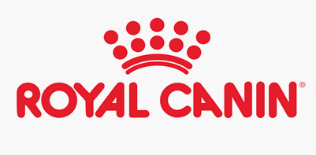 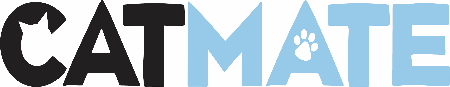 (Affiliated with ACF Inc)Proudly PresentsMarch Madness with Catmate 3 Ring All Breed Show SUNDAY, 12th MarchNorthlakes Hotel, 22 Lakefield Drive, Northlakes, Moreton Bay RoomStreet parking available as well as hotel parking. There is a drop off area. Alternatively, there are lifts. Venue is air-conditioned. Venue/Benching 7.30am – 8.30am – Judging starts at 9.00 amLimit of 100 entries in Show (Strictly limited due to space)ENTRIES CLOSE –Sunday 5th March, Please enter early to avoid disappointmentThe Show Committee reserves the right to alter judging assignments if necessary. Top ten prizes in all rings (Subject to entry numbers)ENTRY FEES:	$30.00 per exhibit for 1st and 2nd, $25.00 per exhibit for 3rd and $15.00 per exhibit for 4th and 5th onwards is Free ($100 unlimited entry)Please note there is an additional $1 admin fee per cat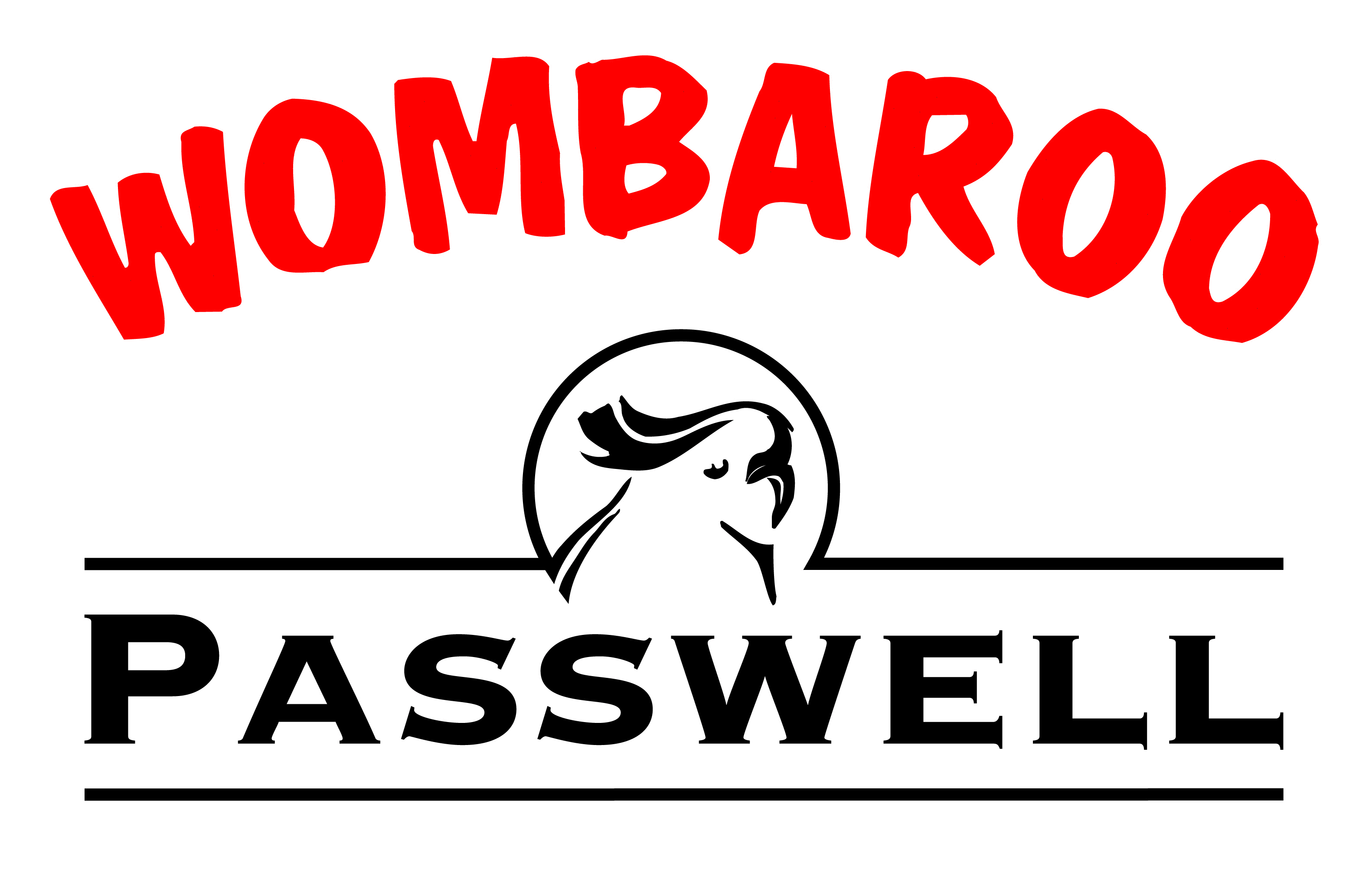 CATALOGUE:		$ 7.00 Order & Pay with Entry Please, Completed catalogue fee is $4ADVERTISING:		$5.00 Half Page, $10.00 Full PageHIRE CAGES:		$10.00 SINGLESTALLS:			$25.00Exhibitors please note that effective 1st March 2023, the Cat of the Year scoring for Prefix and Reserve Prefix of the Year will only be open to QICC registered breeders All Entries are via www.catshowsonline.com	Show Manager:	Sherin Henriksen	0437570036   sherinhenriksen@hotmail.com	SCANNED COPIES OF REGISTRATION CERTIFICATES FOR EACH EXHIBIT MUST BE UPLOADED TO THE ENTRY’S CATSHOWSONLINE PROFILEThe only exception is for kittens under the age of 4 months where registration is pending.This event is not catered, please arrange your own food and beverages.Thank you to Cats and Canines for donating a cat climber. Please remember to buy raffle tickets. A big thankyou to all our other sponsors:Gawdy Green Copy and Print, Shayba Abyssinians, Keeza Burmese, Nibbel Tonkinese, Catempire Bengals, Manis Sphynx and Devon Rex, Kittams Devon Rex, Donna Jeynes, Krichmort Persians, Ashanti  Siamese  and Orientals, Abysrok Abyssinians.QICC GENERAL SHOW SCHEDULEThis show schedule governs all Championship Cat Shows held by the Qld Independent Cat Council (QICC Inc) or its affiliated clubs. All shows are conducted under the rules of the QICC Inc and the show committee reserves the right to reject any entry without explanation.1. All pedigree exhibits over the age of four months must be registered with a recognised body. All exhibits domiciled in Queensland must show a Queensland Registration Number.2. Exhibits will be judged under the standard of points of the Aust Cat Federation Inc, together with other standards approved by the QICC Inc.3. No exhibit, including those on exhibition only, suffering from any infectious or contagious disease will be allowed to enter upon or remain in the hall, neither shall any exhibit from a cattery that has been infected with Feline Enteritis within the preceding period of 3 months or any other infectious disease within the previous 30 days of show.4. In Cage Vetting: A Vet may be present on the day to inspect all exhibits. He/she will be empowered to disqualify all exhibits which in their opinion are suffering from any infectious of contagious disease or are not in show condition. The Vet's decision is final. If any exhibit is rejected because of an infectious or contagious disease they may disqualify all the other exhibits from the same cattery at their discretion.5. If a Vet is not present or has left the hall, then a Vetting-In committee comprising of three suitable QICC Inc members will be appointed to check exhibits on the day and request the removal of any exhibit they feel is not in show condition.6. Cats obviously in kitten will not be judged. No kitten under the age of 12 weeks will be allowed within the precincts of the judging or benching areas. Queens obviously in milk shall not be benched without their litters.6a. No kitten under the age of 12 weeks may be shown.6b. All kittens being entered must have a current vaccination certificate for F3 at a minimum provided with their entry, or prior to the day, showing that the kitten has been vaccinated within 14 days prior to the show. No kitten will be permitted in the hall without this certificate having been provided.7. ALL EXHIBITS MUST HAVE ALL THEIR CLAWS CLIPPED PRIOR TO THE SHOW.8. A judge is empowered to withhold any award in any class if in his/her opinion the exhibit does not possess sufficient merit. Any protests can be made to the show committee, in writing, accompanied by a $20 fee within 7 days after the show. A judge may not judge an exhibit that has been domiciled at their home during the preceding 3 months, nor shall he/she compete in the same section of the show for which he/she has been appointed to judge.9. An open challenge system is used. All entire/altered cats will compete in their own colours within their own breed. Challenges can be used in any status section. Gold Double Grand Champion Males/Females, Neuters/Speys will compete for one GDGC award within their own group.10. All Companion Pets over the age of six months must be desexed.11. NO EXHIBIT MAY BE REMOVED FROM THE HALL PRIOR TO THE CONCLUSION OF THE SHOW WITHOUT THE PERMISSION OF THE SHOW MANAGER OR MEMBER OF THE SHOW COMMITTEE.12. DIFFICULT TO HANDLE CATS: If, at any time an exhibit shows itself to be difficult to handle or threatening, the Judge may call for the owner to remove the exhibit from it's cage and place it on the Judge's table. The Judge will then decide if she/he wishes to judge that animal. This procedure protects your cat from any unnecessary handling. Should your exhibit be marked "Unable to be Judged" then it is automatically withdrawn from any other rings and cannot be shown again on the day. Should the judge consider the exhibit TO BE OF POOR TEMPERAMENT or in their opinion sufficiently difficult to handle, including excessively timid, the judge may withhold any awards at their discretion.13. No exhibitor is to talk to a judge or heckle in the ring at any time during the course of the show about any exhibit that is not owned by them, without the owner’s permission.  One warning will be issued and if any further offences occur the exhibitor and their exhibits will be asked to leave the show.Ring 1RosettesRing 2Royal CaninRing 3CatmateLonghairAnnette Joesbury (ACF COAWA)Bernadette Roberts (CQI)Marisa Thistlewaite (ACF QFA)ShorthairAnnette Joesbury (ACF COAWA)Terry Barrett (QICC)Rodney McGregor (QICC)CompanionsAnnette Joesbury (ACF COAWA)Bernadette Roberts (CQI)Marisa Thistlewaite (ACF QFA)CompanionsAnnette Joesbury (ACF COAWA)Bernadette Roberts (CQI)Marisa Thistlewaite (ACF QFA)Companion Supreme of show will be awarded on a Points Based System to the highest scoring exhibit on the day. Each Judge will present their Best Exhibit. If a judge is doing all breeds, they will present both their longhair and shorthair best exhibit. Six Best exhibit prizes and Supreme Companion sponsored by CatmateCompanion Supreme of show will be awarded on a Points Based System to the highest scoring exhibit on the day. Each Judge will present their Best Exhibit. If a judge is doing all breeds, they will present both their longhair and shorthair best exhibit. Six Best exhibit prizes and Supreme Companion sponsored by CatmateCompanion Supreme of show will be awarded on a Points Based System to the highest scoring exhibit on the day. Each Judge will present their Best Exhibit. If a judge is doing all breeds, they will present both their longhair and shorthair best exhibit. Six Best exhibit prizes and Supreme Companion sponsored by CatmateCompanion Supreme of show will be awarded on a Points Based System to the highest scoring exhibit on the day. Each Judge will present their Best Exhibit. If a judge is doing all breeds, they will present both their longhair and shorthair best exhibit. Six Best exhibit prizes and Supreme Companion sponsored by Catmate